ПРОЕКТ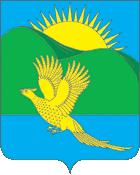 ДУМАПАРТИЗАНСКОГО МУНИЦИПАЛЬНОГО РАЙОНАПРИМОРСКОГО КРАЯРЕШЕНИЕсело Владимиро-Александровское__.05.2022                                                                                                        № ___С целью приведения муниципального правового акта в соответствие с требованиями  Федерального закона от 31.07.2020 № 248-ФЗ «О государственном контроле (надзоре) и муниципальном контроле в Российской Федерации», руководствуясь статьей 19 Устава Партизанского муниципального района, Дума Партизанского муниципального районаРЕШИЛА:1. Принять муниципальный правовой акт «О внесении изменений в муниципальный правовой акт от 28.10.2021 № 350-МПА «Положение о муниципальном контроле на автомобильном транспорте и в дорожном хозяйстве на территории Партизанского муниципального района», принятый решением Думы Партизанского муниципального района от 28.10.2021 № 350» (прилагается).2. Направить муниципальный правовой акт и.о. главы Партизанского муниципального района для подписания и официального опубликования.3. Настоящее решение вступает в силу со дня его принятия.Председатель Думы                                                                        А.В. АрсентьевПРОЕКТМУНИЦИПАЛЬНЫЙ ПРАВОВОЙ АКТО внесении изменений в муниципальный правовой акт от 28.10.2021 № 350-МПА «Положение о муниципальном контроле на автомобильном транспорте и в дорожном хозяйстве на территории Партизанского муниципального района», принятый решением Думы Партизанского муниципального района от 28.10.2021 № 3501. С целью приведения муниципального правового акта в соответствие с требованиями  Федерального закона от 31.07.2020 № 248-ФЗ «О государственном контроле (надзоре) и муниципальном контроле в Российской Федерации» внести изменения в муниципальный правовой акт от 28.10.2021 № 350-МПА «Положение о муниципальном контроле на автомобильном транспорте и в дорожном хозяйстве на территории Партизанского муниципального района», принятый решением Думы Партизанского муниципального района от 28.10.2021 № 350, далее по тексту «Положение», изложив пункты 2.11 и 3.12 Положения в новой редакции:	«2.11. Профилактический визит проводится в форме профилактической беседы по месту осуществления деятельности контролируемого лица либо путем использования видеоконференцсвязи.В ходе профилактического визита контролируемое лицо информируется об обязательных требованиях, предъявляемых к его деятельности либо к принадлежащим ему объектам контроля.При проведении профилактического визита контролируемым лицам не выдаются предписания об устранении нарушений обязательных требований. Разъяснения, полученные контролируемым лицом в ходе профилактического визита, носят рекомендательный характер.Так как на территории Партизанского района нет контролируемых лиц и объектов контроля, в отношении  которых согласно части 4 статьи 52 Федерального закона от 31.07.2020 № 248-ФЗ «О государственном контроле (надзоре) и муниципальном контроле в Российской Федерации» должно быть предусмотрено проведение обязательных профилактических визитов, указанные визиты контролируемыми лицами не проводятся.». «3.12. Во всех случаях проведения контрольных мероприятий для фиксации уполномоченными должностными лицами и лицами, привлекаемыми к совершению контрольных действий, доказательств соблюдения (нарушения) обязательных требований могут использоваться фотосъемка, аудио- и видеозапись, геодезические и картометрические измерения, проводимые должностными лицами, уполномоченными на проведение контрольного мероприятия. В обязательном порядке фото- или видеофиксация доказательств нарушений обязательных требований осуществляется в следующих случаях:1) при проведении осмотра, досмотра в отсутствие контролируемого лица;2) при проведении выездного обследования.Для фиксации доказательств нарушений обязательных требований могут быть использованы любые имеющиеся в распоряжении технические средства фотосъемки, аудио- и видеозаписи.Фотографии, аудио- и видеозаписи, используемые для фиксации доказательств, должны позволять однозначно идентифицировать объект фиксации, отражающий нарушение обязательных требований. Фотографии, аудио- и видеозаписи, используемые для доказательств нарушений обязательных требований, прикладываются к акту контрольного (надзорного) мероприятия.Фиксация нарушений обязательных требований при помощи фотосъемки проводится не менее чем двумя снимками каждого из выявленных нарушений обязательных требований.Аудио- и видеозапись осуществляется в ходе проведения контрольного мероприятия открыто и непрерывно с уведомлением в начале и конце записи о дате, месте, времени начала и окончания осуществления записи.В ходе записи подробно фиксируются и указываются место и характер выявленного нарушения обязательных требований.Информация о проведении фотосъемки, аудио- и видеозаписи, геодезических и картометрических измерений и использованных для этих целей технических средствах отражается в акте, составляемом по результатам контрольного мероприятия, и протоколе, составляемом по результатам контрольного действия, проводимого в рамках контрольного мероприятия.Результаты проведения фотосъемки, аудио- и видеозаписи являются приложением к акту контрольного мероприятия.Использование фотосъемки и видеозаписи для фиксации доказательств нарушений обязательных требований осуществляется с учетом требований законодательства Российской Федерации о государственной и иной охраняемой законом тайне.Инструментальные обследования в ходе проведения контрольных мероприятий могут осуществляться путем проведения геодезических измерений (определений) и (или) картографических измерений, выполняемых уполномоченными должностными лицами самостоятельно либо с привлечением специалистов.».2. Настоящий муниципальный правовой акт вступает в силу со дня его официального опубликования.И.о. главы Партизанского муниципального района    	    	      А.А. Степанов__ мая 2022 года№  __-МПА О внесении изменений в муниципальный правовой акт от 28.10.2021 № 350-МПА «Положение о муниципальном контроле на автомобильном транспорте и в дорожном хозяйстве на территории Партизанского муниципального района»Принят решением Думы Партизанскогомуниципального районаот __.05.2022 № ___